Publicado en  el 07/01/2016 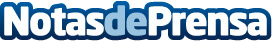 Danone repite como empresa mejor valorada por los consumidores españolesDatos de contacto:Nota de prensa publicada en: https://www.notasdeprensa.es/danone-repite-como-empresa-mejor-valorada-por Categorias: Nacional Recursos humanos http://www.notasdeprensa.es